Publicado en  el 20/07/2016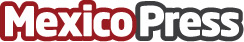 'El Viejo' nueva adquisición de Mezcal UniónMezcal Unión surge como resultado del trabajo en conjunto de diferentes familias mezcaleras, dando como resultado un producto repleto de tradiciones.Datos de contacto:Nota de prensa publicada en: https://www.mexicopress.com.mx/el-viejo-nueva-adquisicion-de-mezcal-union_1 Categorías: Gastronomía http://www.mexicopress.com.mx